K&D DIAMONDS, INC.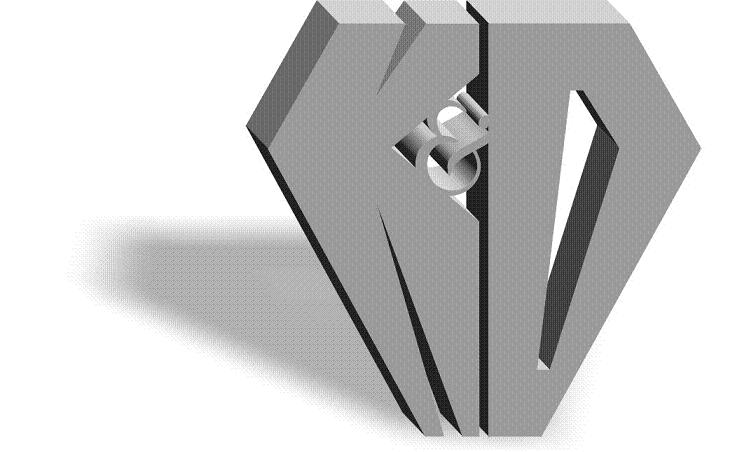 Manufacturers & Importers of Diamonds580 Fifth Avenue Suite 711 New York, NY 10036 Tel: (212) 869-0811  1-877-869-0811  Fax (212) 869-0815Website: www.kddiamonds.com	Grievance ProcedureK&D Diamonds has established this grievance procedure to hear concerns about circumstances in its operations, statements, supply chain procedures or OECD supply chain involving diamonds and minerals from conflict-affected and high-risk areas.Mr. David Dresdner is responsible for implementing and reviewing this procedure.Concerns can be raised by interested parties via email or telephone to:David DresdnerTel: 212-869-0811Email: david@kddiamonds.comOn receiving a complaint, we will aim to:• get an accurate report of the complaint;• explain our complaints procedure;• find out how the complainant would like it handled;• decide who is the appropriate person internally to handle the complaint, or help redirect the complaint to another entity, such as the relevant supplier, or a relevant industry body;• where the issue can be handled internally, seek further information where possible and appropriate;• identify any actions we should take, or monitor the situation;• advise the complainant of any decisions or outcomes; and• keep records on complaints received, and the internal process followed, for at least five years.Signed/endorsed:Aaron KleinPresidentAugust 2022K&D Diamonds ensures that the person / company filing this grievance shall do so without fear of blowback, retaliation, dismissal or harassment.  The grievance filed shall remain confidential.